	___________________________________________________________________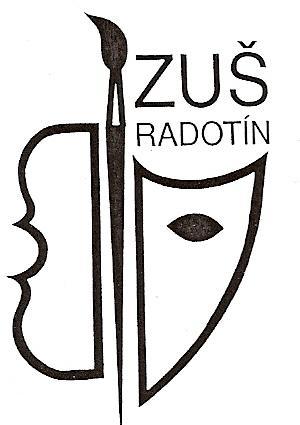 		ZÁKLADNÍ UMĚLECKÁ ŠKOLA KLEMENTA SLAVICKÉHO				PRAHA 5 RADOTÍN, ZDERAZSKÁ 6/60, TEL.: 257 811 662		E-mail: zusradotin@zusradotin.cz, web: www.zusradotin.czMgr. Lucie Filipová
obchodní zástupceKENAST s.r.o.
sídlo: J. A. Komenského 258, 289 11 Pečky
kancelář Praha – Holešovice: Dělnická 54OBJEDNÁVKANa základě Vaší cenové nabídky u Vás objednávám dodávku tabulí a audiovizuální techniky do nových učeben a ostatních prostor školy dle Vaší cenové nabídky v celkové výši 277 945,- vč. DPH.Termín dodání a montáže je dle osobní dohody do 3. 9. 2021V Praze dne 9. 8. 2021 						Bc. Pavel Motlík, ředitel školy